I refer to your recent request for information which has not been repeated here due to the fact that it names specific individuals.We have reviewed your FOI request and in it, you are asking for what information another organisation, namely a school in Aberdeen, holds about you. On that basis, in terms of Section 17 of the Freedom of Information (Scotland) Act 2002, this represents a notice that the information you seek is not held by Police Scotland.To be of some assistance, you may wish to submit a Subject Access Request for access to your own personal data however I must stress that we would only be able to provide you with information that Police Scotland holds about you. Information on how to submit a Subject Access Request can be found on our website:-Subject Access Requests - Police ScotlandIf you require any further assistance please contact us quoting the reference above.You can request a review of this response within the next 40 working days by email or by letter (Information Management - FOI, Police Scotland, Clyde Gateway, 2 French Street, Dalmarnock, G40 4EH).  Requests must include the reason for your dissatisfaction.If you remain dissatisfied following our review response, you can appeal to the Office of the Scottish Information Commissioner (OSIC) within 6 months - online, by email or by letter (OSIC, Kinburn Castle, Doubledykes Road, St Andrews, KY16 9DS).Following an OSIC appeal, you can appeal to the Court of Session on a point of law only. This response will be added to our Disclosure Log in seven days' time.Every effort has been taken to ensure our response is as accessible as possible. If you require this response to be provided in an alternative format, please let us know.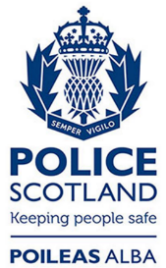 Freedom of Information ResponseOur reference:  FOI 23-1804Responded to:  27th July 2023